Yamila Tatiana Cueliche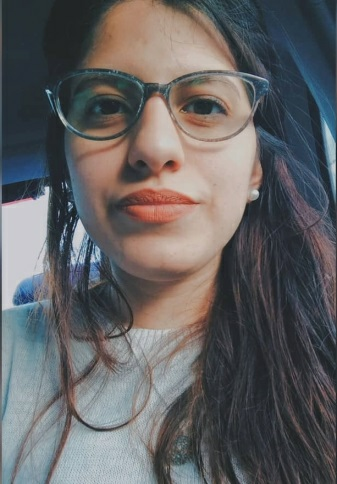 DNI: 41.025.772Domicilio: General Pacheco, Tigre. (CP 1617) - Buenos Aires.Edad: 22 años.Fecha de Nacimiento: 14/08/1997Nacionalidad: Argentina.Estado  Civil: Soltera (sin hijos)Teléfono Fijo: 011- 2130 2847Teléfono Móvil: 011-15 6860 6417Correo Electrónico: yamilacueliche@outlook.comFormación Profesional:Tecnicatura en Administración de los Recursos Humanos. “Instituto de Formación Técnica y Profesional nº 184”. (Cursando último año).Dirección: Sanguineti 521 - Partido de Pilar.Educación Secundaria. “EES nº 21”. (Graduada de Bachiller en Ciencias Sociales- año 2015).Dirección: Estrada 484 - Belén de Escobar.Cursos Complementarios:Idiomas: Portugués Avanzado- Nivel II con certificación oficial. “C.F.P nº 402” Distrito Tigre.Fondation Forge: Curso de capacitación e inserción laboral. Dirección: Bernardo de Irigoyen Nº 290 “B”.United Way- Fundación Caminando Juntos: Curso de capacitación laboral                        “INVERTIR VALE LA PENA”Dirección: Empresa 3M Colectora Oeste de Panamericana 576, GarínOperador de PC, word, excel, power point, publisher, multimedia (Actualizaciones periódicas en informática y materias de tecnologías de la información y comunicación).Experiencia Laboral:Emprendimiento Personal- 01/2018-actualmenteEn domicilios realizando trabajos de estética femenina/ estampados serigraficos/ venta de articulos de bazar.Mesera en Salón- 10/2017-12/2017 “Troya cafetería mate y bar”Venta y atención al cliente, Responsable de la limpieza y mantenimiento del local, apertura y cierre, delivery, entre otros.Crew Member- 09/2016-10/2017 “Mc Donalds”Experiencia en atención al cliente, trabajo individual y grupal, expedición de alimentos, limpieza, seguridad e higiene. Capacitaciones periódicas en el área.Competencias y Habilidades:Pasión por el crecimiento, comunicación fluida, rapidez y capacidad organizativa, fácil adaptación a los cambios y capacidad de trabajar bajo presión, individual y grupalmente.Disponibilidad Horaria: Full Time.